Składam ofertę na wykonanie przedmiotu zamówienia w zakresie określonym powyżej na kwotę:                 BRUTTO: ……………………………… PLN słownie: …………………………………………………………………………..…………………..….………… PLN                 NETTO:    ……………………………… PLN słownie: …………………………………………………………………………..…………………..….………… PLNOświadczam, że uważam się za związanego niniejszą ofertą na okres …………….. ( min. 30 dni ) licząc od daty wyznaczonej jako termin składania ofert.  Termin płatności: 30 dni licząc od daty dostarczenia Zamawiającemu prawidłowo wystawionej faktury.Termin realizacji /dostawy: zobowiązuję się do wykonywania dostaw w terminie maksymalnie do …… dni roboczych licząc od dnia otrzymania zamówienia.  Wymagany termin gwarancji min ……………. od daty dostarczenia towaru. data...................................     										   …………………………………………..…………………                                              													czytelny podpis                            Lp.Przedmiot zamówieniaj. m.ilośćcena jedn. netto (zł)wartość netto
(zł)VAT
(%)wartość  VAT (zł)wartość brutto (zł)PRODUCENT ORAZ INNE DANE IDENTYFIKUJĄCE PRODUKT* nr kat. 14567 (5x6)89 (7x8)10 (7+9)1DK/ZMN    mata ratownicza / ewakuacyjna / nosze płachtoweCharakterystyka produktuWykonana zgodnie z normą: DIN EN 1865-1:2010Wyrób medyczny klasy I zgodnie z Dyrektywą 93/42/EWGDla szybkiej, bezpiecznej ewakuacjiOdpowiednia dla wszystkich rodzajów łóżek, materacyPosiada otwory wentylacyjneDoskonałe właściwości poślizgowe na wszystkich rodzajach powierzchniPozwala na ewakuację przez okno lub po schodachPozwala na bezpieczną i wygodną ewakuację jednej osoby przez jedną osobęPasy mogą być w łatwy sposób wymieniane na noweSpełnia standardy ratownictwa medycznego10 lat gwarancji, z możliwością przedłużenia do 20 latSpecyfikacja technicznaWymiary: 200cm x 87cm [+/- 5%]Dla łóżek o rozmiarach: długość 190-205 cm [+/- 5%], szerokość 80-100cm [+/- 5%],Materiał: PVC, kryty poliestrem Kolor: biało-szaryWentylowany, nie zawiera lateksu, trudno palnyMaksymalne obciążenie: 200 k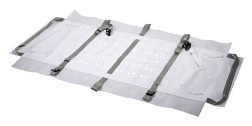 Szt. 2DK/ZMNmata ratownicza / ewakuacyjna / nosze płachtoweCechy / WłaściwościWyposażenie system taśm 10 uchwytów transportowych ze specjalnymi wzmocnieniami                   i gumowymi rączkamipasy bezpieczeństwa / unieruchamiające Materiał – dwustronnie pokryty polichlorkiem winylu, o wysokich parametrach wytrzymałościowych na rozciąganie i rozrywanie; trudnopalnyŁatwe do utrzymania w czystości z możliwością dezynfekcji z zastosowaniem preparatów dezynfekcyjnychKonstrukcja – składana ułatwia magazynowanie i przechowywanieW zestawie – torba do przechowywania i transportu noszySpecyfikacja technicznaWymiary – 200 × 70 cm [+/- 5%]Maksymalny udźwig – 200-250 kg [+/- 5%]Zdjęcia wyłącznie w celach poglądowych 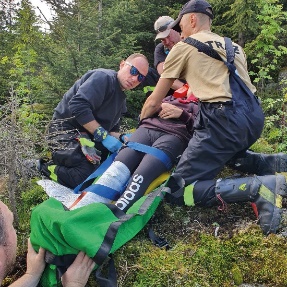 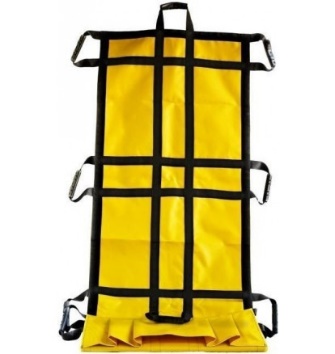 Szt.  2DK/II KRAOchraniacz na łokieć , piętę o/odleżynowyPotrójna warstwa miękkich wyściółek, a warstwa wewnętrzna, z którą bezpośrednio styka się skóra, wykonana  z miękkiej, delikatnej tkaniny- Można prać w temp. do 60 stopni Celcjusza .- Rozmiar uniwersalny.- trwałe i estetyczne- syntetyczna, nie odparzająca tkanina: 75% poliester, 25% wiskoza- pasek zapinany na rzep- hypoalergiczne- anatomiczny kształt- zastosowanie: pasują zarówno  na łokcie jak i pięty- CE - DEKLARACJA ZGODNOŚCI z unijnymi normami, które potwierdzają bezpieczeństwo i jakość produktu.- Produkt  zarejestrowany jako WYRÓB MEDYCZNY i spełnia wynikające z tego bardzo rygorystyczne normy, gwarantujące bezpieczeństwo i jakość.Szt. 10DK/II KRASeparator między kolanaDane :-wymiar: 25x20x15cm( +/- 2 cm)-poszewka z veluru na zamek- temp. prania 60 stopni Celsjusza- materiał: pianka z „pamięcią” kształtu/pianka termoelastyczna- CE - DEKLARACJA ZGODNOŚCI z unijnymi normami, które potwierdzają bezpieczeństwo i jakość produktu.- Produkt  zarejestrowany jako WYRÓB MEDYCZNY i spełnia wynikające z tego bardzo rygorystyczne normy, gwarantujące bezpieczeństwo i jakość.Szt. 4DK/II KRAUrządzenie do obracania pacjenta w łóżkuDane:- Materiał: ekoskóra- Wysokość:  40cm ( +/-2 cm)- Szerokość: 45cm ( +/-2 cm)- Głębokość: 13cm ( +/-2 cm)- Wodoodporny materiał- Nadaje się do czyszczenia i prania- Zdejmowana poszewka na zamek- Rączka umożliwiająca obrót- Obrotowy kształt poduszki- CE - DEKLARACJA ZGODNOŚCI z unijnymi normami, które potwierdzają bezpieczeństwo i jakość produktu.- Produkt  zarejestrowany jako WYRÓB MEDYCZNY i spełnia wynikające z tego bardzo rygorystyczne normy, gwarantujące bezpieczeństwo i jakość.Szt. 2DK/ZBPozycjoner pod kolana- produkt z silikonu- przezierny dla promieni RTG- nie zawierający lateksu- wodoodporny, bezszwowy, zgrzewany ultradźwiękiem- antystatyczne - antyalergiczne- bezproblemowe czyszczenie przy pomocy standardowych środków- kształt półwałka o wymiarach 25-30 x 115-120 x 30-35   (dł x szer x wys)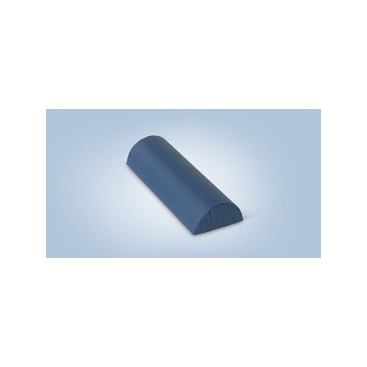 lubZgrzewane ultradźwiękowo, tworzą nieprzenikalną zaporę dla cieczy.Silver Ag+ IONS - Sanitized® Srebro, które zapobiega rozwojowi mikroorganizmów.Tkanina PU-poliamid powlekany poliwęglanem, zapewniająca lepszą wydajność i trwałość.Certyfi kat dopuszczenia do bezpośredniego kontaktu ze skórą Oeko-Tex, klasa 2.Mikrokulki ze styropianu samogasnącego, zapewniające bezpieczeństwo.Koncepcja Vacuum Touch™ - stabilny rozkład mikrokulek wewnątrz poszycia.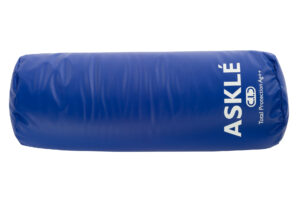 Szt. 3DK/KTSUrządzenie do treningu oddechuPosiadające:- aparat- rurę z ustnikiem- trzy cylindry, wskazujące szybkość wdechu lub wydechu (600, 900, 1200 ml/s). - różnokolorowe kuleczki w cylindrach, pokazujące szybkość przepływu powietrza przez   aparat. Szt. 1000DK/KTSTermofor- wykonany z naturalnej gumy - z ryflowanymi ściankami. - pojemność: 2 l.- łatwy do myciaSzt. 6